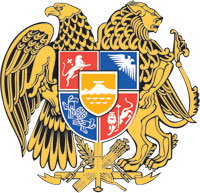 0010, Երևան, Վ. Սարգսյան 3, Կառավարական տուն 2, Հեռ./Тел./Tel.: 52 66 02, ֆաքս/факс/fax (374 10) 52 73 43,0010, Ереван, В. Саргсян 3, Дом правительства 2, 0010, V. Sargsyan 3, Government House 2, Yerevan,  minister@edu.am, www.edu.am                                                                                            	N-----------------------------------       «----------»      -------------------------2019թ.	ՀԱՅԱՍՏԱՆԻ ՀԱՆՐԱՊԵՏՈՒԹՅԱՆՊԱՇՏՊԱՆՈՒԹՅԱՆ  ՆԱԽԱՐԱՐ Դ. ՏՈՆՈՅԱՆԻՆ    Հարգելի՛ պարոն ՏոնոյանՆերկայացնում եմ «Սպորտի բնագավառում նշանակալի նվաճումներ ունեցող մի շարք քաղաքացիների շարքային կազմի  պարտադիր զինվորական  ծառայության 2019 թվականի ձմեռային զորակոչից տարկետում տալու մասին»  ՀՀ կառավարության որոշման նախագիծը։ Հարգանքով՝						 ԱՐԱՅԻԿ ՀԱՐՈՒԹՅՈՒՆՅԱՆՆԱԽԱԳԻԾՀԱՅԱUՏԱՆԻ ՀԱՆՐԱՊԵՏՈՒԹՅԱՆ ԿԱՌԱՎԱՐՈՒԹՅՈՒՆՈՐՈՇՈՒՄ----- --------------------------- 2019 թ. №         -ԱՍՊՈՐՏԻ ԲՆԱԳԱՎԱՌՈՒՄ ՆՇԱՆԱԿԱԼԻ ՆՎԱՃՈՒՄՆԵՐ ՈՒՆԵՑՈՂՄԻ ՇԱՐՔ ՔԱՂԱՔԱՑԻՆԵՐԻ ՇԱՐՔԱՅԻՆ ԿԱԶՄԻ ՊԱՐՏԱԴԻՐ ԶԻՆՎՈՐԱԿԱՆ ԾԱՌԱՅՈՒԹՅԱՆ 2019 ԹՎԱԿԱՆԻ ՁՄԵՌԱՅԻՆ ԶՈՐԱԿՈՉԻՑՏԱՐԿԵՏՈՒՄ ՏԱԼՈՒ ՄԱUԻՆՀամաձայն «Զինվորական ծառայության և զինծառայողի կարգավիճակի մասին» Հայաստանի Հանրապետության օրենքի 22-րդ հոդվածի 5-րդ մասի և Հայաստանի Հանրապետության կառավարության 2018 թվականի ապրիլի 12-ի № 450-Ն որոշման հավելվածի 5-րդ կետի 4-րդ ենթակետի ու 6-րդ կետի՝ Հայաuտանի Հանրապետության կառավարությունը որոշում է.         1. շարքային կազմի պարտադիր զինվորական ծառայության 2019 թվականի ձմեռային  զորակոչից մինչև 2022 թվականի ձմեռային զորակոչը տարկետում տալ հետևյալ քաղաքացիներին.        1) Շանթ Սերոբ Սերոբի Արսլանյանին (ծնված՝ 1999 թվականի մայիսի 8-ին, բնակության վայրը՝ ք. Երևան, Աբովյան 9),        2) Ալեքս Վիկեն Ջոննիի Իսկենդերյանին (ծնված՝ 1999 թվականի փետրվարի 23-ին, բնակության վայրը՝ ք. Երևան, Աբովյան 9),        3) Ավո Դավիդ Սամվելի Դանիելյանին (ծնված՝ 1999 թվականի հունվարի 5-ին, բնակության վայրը՝ ք. Երևան, Աբովյան 9),4) Ջասթին Արմեն Զարեհ Մորիսի Կույումջյանին (ծնված՝ 1998 թվականի հուլիսի                   1-ին, բնակության վայրը՝ ք. Երևան, Աբովյան 9),5) Միքայել Դիկրանի Հագոփյանին (ծնված՝ 1997 թվականի մայիսի 15-ին, բնակության վայրը՝ ք. Երևան, Աբովյան 9),6) Զաքարի Ջոն Ջոն Միքայելի Թավիթյանին (ծնված՝ 1999 թվականի փետրվարի 17-ին, բնակության վայրը՝ ք. Երևան, Աբովյան 9),7) Գեորգի Սանասարի Հովհաննիսյանին (ծնված՝ 1999 թվականի մարտի 12-ին, բնակության վայրը՝ ք. Երևան, Աբովյան 9),8) Մաքսիմ Անդրեյի Կնյազևին (ծնված՝ 1998 թվականի մարտի 24-ին, բնակության վայրը՝ ք. Երևան, Աբովյան 9),9) Գեորգի Վլադիմիրի Պոդկոլզինին (ծնված՝ 1999 թվականի մայիսի 27-ին, բնակության վայրը՝ ք. Երևան, Աբովյան 9): ՀԻՄՆԱՎՈՐՈՒՄ«ՍՊՈՐՏԻ ԲՆԱԳԱՎԱՌՈՒՄ ՆՇԱՆԱԿԱԼԻ ՆՎԱՃՈՒՄՆԵՐ ՈՒՆԵՑՈՂՄԻ ՇԱՐՔ ՔԱՂԱՔԱՑԻՆԵՐԻ ՇԱՐՔԱՅԻՆ ԿԱԶՄԻ ՊԱՐՏԱԴԻՐ ԶԻՆՎՈՐԱԿԱՆ ԾԱՌԱՅՈՒԹՅԱՆ 2019 ԹՎԱԿԱՆԻ ՁՄԵՌԱՅԻՆ ԶՈՐԱԿՈՉԻՑՏԱՐԿԵՏՈՒՄ ՏԱԼՈՒ ՄԱUԻՆ» ՀԱՅԱՍՏԱՆԻ ՀԱՆՐԱՊԵՏՈՒԹՅԱՆ ԿԱՌԱՎԱՐՈՒԹՅԱՆՈՐՈՇՄԱՆ ՆԱԽԱԳԾԻ«Սպորտի բնագավառում նշանակալի նվաճումներ ունեցող մի շարք քաղաքացիների շարքային կազմի պարտադիր զինվորական ծառայության 2019 թվականի ձմեռային  զորակոչից տարկետում տալու մասին» Հայաստանի Հանրապետության կառավարության որոշման ընդունումը պայմանավորված է այն հանգամանքով, որ որոշման նախագծով ներկայացված քաղաքացիներին, որոնք հանդես են գալիս բասկետբոլի Հայաստանի Հանրապետության ազգային հավաքական թիմերում, Հայաստանի Հանրապետության կառավարության 2017 թվականի օգոստոսի 31-ի N 1066-Ա  որոշմամբ  տարկետում է տրվել  Շանթ Սերոբ Սերոբի Արսլանյանին, Ալեքս Վիկեն Ջոննիի Իսկենդերյանին, Ավո Դավիդ  Սամվելի Դանիելյանին,  Ջասթին Արմեն  Զարեհ Մորիսի Կույումջյանին, Միքայել Դիկրանի Հագոփյանին, Զաքարի Ջոն Ջոն Միքայելի Թավիթյանին, Գեորգի  Սանասարի Հովհաննիսյանին, Մաքսիմ Անդրեյի Կնյազևին և Գեորգի Վլադիմիրի Պոդկոլզինին, որոնք հանդես են գալիս բասկետբոլի  ազգային հավաքական թիմի կազմում: Վերոնշյալի հետ կապված՝ անհրաժեշտություն է առաջացել  երկարաձգելու նշված քաղաքացիների տարկետման ժամկետը մինչև 2022 թվականի ձմեռային  զորակոչը։   Հայաստանի Հանրապետության հավաքական թիմերում ընդգրկված լավագույն մարզիկների պարտադիր զինվորական ծառայության զորակոչից տարկետում տալը կնպաստի սպորտի բնագավառի բնականոն գործունեությանը և բարձր մարզական արդյունքների ձեռքբերմանը: Սույն որոշման նախագիծը կազմված է՝ ելնելով վերոհիշյալից և հիմք ընդունելով Հայաստանի Հանրապետության կառավարության 2018 թվականի ապրիլի 12-ի № 450-Ն որոշման 5-րդ կետի պահանջները։Վերը նշված քաղաքացիները հաշվառված են Երևանի Կենտրոնի տարածքային զինվորական կոմիսարիատում:ՏԵՂԵԿԱՆՔ««ՍՊՈՐՏԻ ԲՆԱԳԱՎԱՌՈՒՄ ՆՇԱՆԱԿԱԼԻ ՆՎԱՃՈՒՄՆԵՐ ՈՒՆԵՑՈՂՄԻ ՇԱՐՔ ՔԱՂԱՔԱՑԻՆԵՐԻ ՇԱՐՔԱՅԻՆ ԿԱԶՄԻ ՊԱՐՏԱԴԻՐ ԶԻՆՎՈՐԱԿԱՆ ԾԱՌԱՅՈՒԹՅԱՆ 2019 ԹՎԱԿԱՆԻ ՁՄԵՌԱՅԻՆ ԶՈՐԱԿՈՉԻՑՏԱՐԿԵՏՈՒՄ ՏԱԼՈՒ ՄԱUԻՆ»  ՀԱՅԱՍՏԱՆԻ ՀԱՆՐԱՊԵՏՈՒԹՅԱՆԿԱՌԱՎԱՐՈՒԹՅԱՆ ՈՐՈՇՄԱՆ ԸՆԴՈՒՆՄԱՆ ԿԱՊԱԿՑՈՒԹՅԱՄԲ ՀԱՅԱՍՏԱՆԻ ՀԱՆՐԱՊԵՏՈՒԹՅԱՆ ՊԵՏԱԿԱՆ ԲՅՈՒՋԵԻ ԾԱԽՍԵՐԻ ԵՎ ԵԿԱՄՈՒՏՆԵՐԻ ՓՈՓՈԽՈՒԹՅԱՆ ՄԱՍԻՆ«Սպորտի բնագավառում նշանակալի նվաճումներ ունեցող մի շարք քաղաքացիների շարքային կազմի պարտադիր զինվորական ծառայության 2019 թվականի ձմեռային  զորակոչից տարկետում տալու մասին»  Հայաստանի Հանրապետության կառավարության որոշման ընդունմամբ Հայաստանի Հանրապետության պետական բյուջեի ծախսերի և եկամուտների էական փոփոխություններ չեն առաջանում:ՏԵՂԵԿԱՆՔ«ՍՊՈՐՏԻ ԲՆԱԳԱՎԱՌՈՒՄ ՆՇԱՆԱԿԱԼԻ ՆՎԱՃՈՒՄՆԵՐ ՈՒՆԵՑՈՂՄԻ ՇԱՐՔ ՔԱՂԱՔԱՑԻՆԵՐԻ ՇԱՐՔԱՅԻՆ ԿԱԶՄԻ ՊԱՐՏԱԴԻՐ ԶԻՆՎՈՐԱԿԱՆ ԾԱՌԱՅՈՒԹՅԱՆ 2019 ԹՎԱԿԱՆԻ ՁՄԵՌԱՅԻՆ ԶՈՐԱԿՈՉԻՑՏԱՐԿԵՏՈՒՄ ՏԱԼՈՒ ՄԱUԻՆ»  ՀԱՅԱՍՏԱՆԻ ՀԱՆՐԱՊԵՏՈՒԹՅԱՆԿԱՌԱՎԱՐՈՒԹՅԱՆ ՈՐՈՇՄԱՆ ԸՆԴՈՒՆՄԱՆ ԿԱՊԱԿՑՈՒԹՅԱՄԲ ՆՈՐՄԱՏԻՎ ԱՅԼ ԻՐԱՎԱԿԱՆ ԱԿՏԵՐԻ ԸՆԴՈՒՆՄԱՆ ԵՎ ԳՈՐԾՈՂ ԻՐԱՎԱԿԱՆ ԱԿՏԵՐՈՒՄ ՓՈՓՈԽՈՒԹՅՈՒՆՆԵՐ ԿԱՏԱՐԵԼՈՒ ԱՆՀՐԱԺԵՇՏՈՒԹՅԱՆ ՄԱՍԻՆ«Սպորտի բնագավառում նշանակալի նվաճումներ ունեցող մի շարք քաղաքացիների շարքային կազմի պարտադիր զինվորական ծառայության 2019 թվականի ձմեռային  զորակոչից տարկետում տալու մասին»  Հայաստանի Հանրապետության կառավարության որոշման ընդունման կապակցությամբ նորմատիվ այլ իրավական ակտերի ընդունման կամ գործող իրավական ակտերում փոփոխություններ կատարելու անհրաժեշտություն չկա:Կատարող`սպորտի բարձրագույն նվաճումների քաղաքականության վարչությունԱրևիկ Կարապետյան, հեռ.` (011) 52-99-79